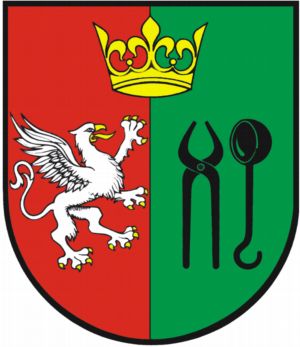 KONKURS „Pyszne smaki lasowiackiej ziemi”na najlepszy produkt regionalnypodczas XII KRÓLEWSKIEGO JARMARKU – PYSZNICA 2019KONKURS „Pyszne smaki lasowiackiej ziemi”na najlepszy produkt regionalnypodczas XII KRÓLEWSKIEGO JARMARKU – PYSZNICA 2019Surowce powinny pochodzić z danego obszaru geograficznego zamieszkałego przez wystawcę, wytwarzane tradycyjnymi metodami, wywodzić się z tradycji kultywowanych w danym regionie oraz wytwarzane tradycyjnymi metodami w małej skali.Surowce powinny pochodzić z danego obszaru geograficznego zamieszkałego przez wystawcę, wytwarzane tradycyjnymi metodami, wywodzić się z tradycji kultywowanych w danym regionie oraz wytwarzane tradycyjnymi metodami w małej skali.KARTA ZGŁOSZENIA PRODUKTU (dla jednego produktu)KARTA ZGŁOSZENIA PRODUKTU (dla jednego produktu)Nazwa produktu:  Nazwa produktu:  Nazwa regionu, z którego pochodzi produkt:Nazwa regionu, z którego pochodzi produkt:Opis produktu (cechy charakterystyczne, właściwości fizyczne, organoleptyczne, metody tradycyjnego wykonania itp.):Opis produktu (cechy charakterystyczne, właściwości fizyczne, organoleptyczne, metody tradycyjnego wykonania itp.):Skład produktu i jego receptura (pochodzenie i charakterystyka surowców):Skład produktu i jego receptura (pochodzenie i charakterystyka surowców):Informacje o związku z regionem, historia pochodzenia produktu (z czego wynika i co stanowi ten związek, opis powstania produktu):Informacje o związku z regionem, historia pochodzenia produktu (z czego wynika i co stanowi ten związek, opis powstania produktu):DANE PRODUCENTA  (prosimy wypełnić czytelnie, drukowanymi literami)DANE PRODUCENTA  (prosimy wypełnić czytelnie, drukowanymi literami)Imię i nazwisko zgłaszającego/ Nazwa podmiotuImię i nazwisko zgłaszającego/ Nazwa podmiotuAdres (miejscowość, ulica):Numer telefonu:e-mail:Kod pocztowy: Województwo:Wyrażam zgodę na publikację receptury mojego produktu w materiałach promocyjnych gminy Pysznica/ Nie wyrażam zgody na publikację receptury mojego produktu w materiałach promocyjnych gminy Pysznica*(niepotrzebne skreślić) ..............................................................................(podpis )Wyrażam zgodę na publikację receptury mojego produktu w materiałach promocyjnych gminy Pysznica/ Nie wyrażam zgody na publikację receptury mojego produktu w materiałach promocyjnych gminy Pysznica*(niepotrzebne skreślić) ..............................................................................(podpis )